23 февраля – праздник настоящих мужчин. Коллектив нашего класса решил поздравить наших парней, будущих защитников Отечества, с праздником!Сначала наши мальчики открыли нам свои индивидуальные черты характера, а затем девочки рассказали, какими они видят наших защитников. Открылись новые стороны мужской половины класса, которые позволили иначе взглянуть на мальчишек. Также провели спортивную эстафету смешанного состава, в конце которой победила дружба. С праздником, дорогие наши защитники!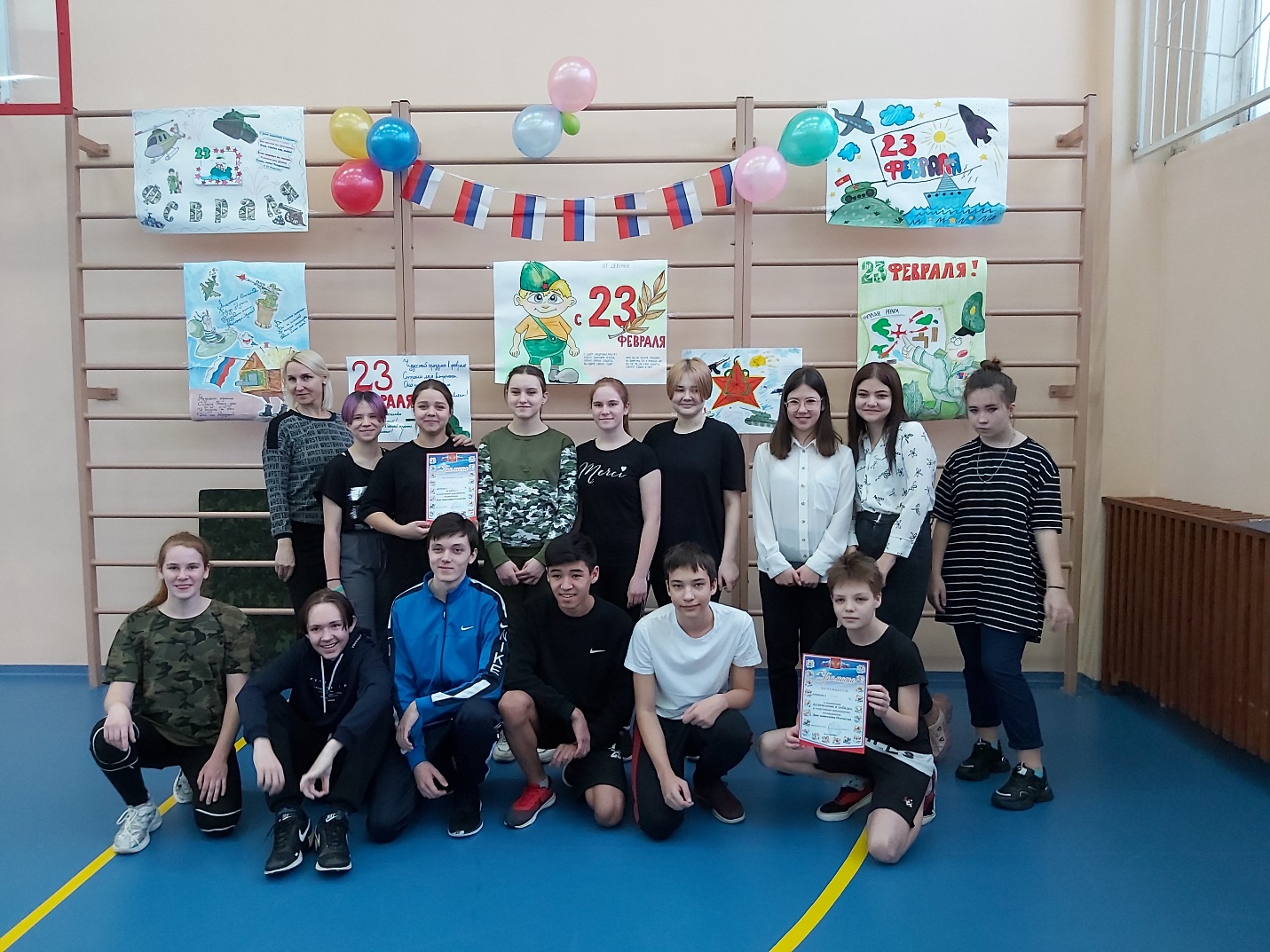 